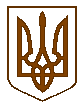 ЧЕРГОВІ МІСЦЕВІ ВИБОРИ25 жовтня 2020 рокуЛьвівська обласна територіальна виборча комісіяЛьвівська областьПОСТАНОВАЛьвівська обласна радавул. Володимира Винниченка, 18, м. Львів18 год. 30 хв.02 вересня 2020 року									№ 3Про визначення членів Львівської обласної територіальної виборчої комісії, які можуть виконувати свої повноваження у виборчій комісії на платній основіВідповідно до частини першої статті 212 Виборчого кодексу України, керуючись постановою Центральної виборчої комісії від 10 серпня 2020 року № 173 "Про Порядок організації роботи та ведення діловодства виборчих комісій з виборів Президента України, народних депутатів України, місцевих виборів", Львівська обласна територіальна виборча комісія  п о с т а н о в л я є:1. Заступник голови Львівської обласної територіальної виборчої комісії Шажко Валерій Євгенович з 5 вересня 2020 року і до кінця періоду проведення виборчого процесу з місцевих виборів 25 жовтня 2020 року залучається до роботи у виборчій комісії (виконує свої повноваження у виборчій комісії) на платній основі на підставі цивільно-правового договору між ним і виборчою комісією.2. Заступник голови Львівської обласної територіальної виборчої комісії Шажко В.Є. на цей період увільняється від виконання виробничих або службових обов’язків за основним місцем роботи із збереженням стажу роботи.3. Копію цієї постанови надати вищезазначеному члену обласної територіальної виборчої комісії для пред’явлення за основним місцем роботи з метою звільнення на відповідний період роботи у виборчій комісії від виконання виробничих або службових обов’язків.4. Цю постанову оприлюднити на офіційному веб-сайті Львівської обласної ради та веб-сайті Агенції інформації та аналітики «Гал-інфо».Голова Львівської обласної ТВК				Андрій ЛОЗИНСЬКИЙСекретар Львівської обласної ТВК				Марія БУЛКА